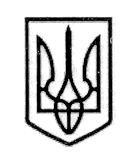 У К Р А Ї Н А СТОРОЖИНЕЦЬКА МІСЬКА РАДА СТОРОЖИНЕЦЬКОГО РАЙОНУЧЕРНІВЕЦЬКОЇ ОБЛАСТІВИКОНАВЧИЙ КОМІТЕТР І Ш Е Н Н Я  11 лютого 2020 року                                                                                              №44Про представлення до відзначенняпочесним званням "Мати-героїня"              За вагомий внесок у справу виховання дітей, підвищення авторитету  української родини та самовіддану материнську працю, керуючись Указом Президента України "Про почесні звання  України", ст. 39 Закону України "Про місцеве самоврядування в Україні",ВИКОНАВЧИЙ КОМІТЕТ МІСЬКОЇ РАДИ ВИРІШИВ:1. Рекомендувати для представлення до відзначення почесним званням "Мати-героїня" :- Мангер Галину Михайлівну, 11.09.1985 року народження, жительку с.Ясени, вул. Селищна, 2, яка народила та виховала до восьмирічного віку п’ятеро дітей.       2. Відповідні документи  про представлення  до нагороди  направити  в Сторожинецьку районну державну адміністрацію для подальшого вирішення питання.     3.Контроль за виконанням даного рішення покласти на секретаря міської ради Матейчука І.Г. Секретар міської ради                                                             Ігор МАТЕЙЧУКПідготувала:                      Інна МУДРАКПогоджено:Галина ОЛІЙНИКМаксим МЯЗІНМикола БАЛАНЮК